                 «О предоставлении в аренду земельного участка             для сенокошения Абушахмину Марату Уметкужевичу»  Рассмотрев материалы межевания земельного участка, в связи с единственнымпоступившим заявлением гр. Абушахмина М.У. от 11.07.2016 г., зарегистрированного поадресу: РБ, Баймакский р-н, с. Мерясово, ул. Ирандык, д. 33, на предварительную публикацию сообщения о наличии свободных земельных участков в газете «Сакмар» № 67 (2446) от 11.06.2016 г., на основании акта выбора земельного участка для сенокошения от 16.01.2015 г. руководствуясь ст. 39.6, 39.18 Земельного Кодекса Российской Федерации № 136-ФЗ от 25.10.2001г., Федеральным Законом «О введении в действие Земельного кодекса Российской Федерации» № 137-ФЗ от 25.10.2001г. и Федеральным Законом № 171-ФЗ от 23.06.2014г.. «О внесении изменений в Земельный Кодекс Российской Федерации и отдельные законодательные акты Российской Федерации» Администрация сельского поселения Мерясовский сельсовет муниципального района Баймакский районПОСТАНОВЛЯЕТ:     1. Предоставить в аренду без проведения торгов в связи с единственным поступившимзаявлением Абушахмину Марату Уметкужевичу в аренду сроком на 3 (три) года земельныеучастки из земель сельскохозяйственного назначения, для ведения сенокошения общей площадью 142630 кв.м.:- с кадастровым номером 02:06:180102:191, площадью 116518 кв.м., находящегося поадресу: местоположение установлено относительно ориентира, расположенного за пределами участка. Ориентир населенный пункт. Участок находится примерно в 4200 м. от ориентира по направлению на юго-запад. Почтовый адрес ориентира: Республика Башкортостан, р-н Баймакский, с/с Мерясовский, с. Мерясово;- с кадастровым номером 02:06:180402:15, площадью 26112 кв.м., находящегося поадресу: местоположение установлено относительно ориентира, расположенного за пределами участка -Ориентир населенный пункт. Участок находится примерно в 5200 м. от ориентира по направлению на северо-запад. Почтовый адрес ориентира: Республика Башкортостан, р-н Баймакский, с/с Мерясовский, с. Мерясово.    2. Комитету по управлению собственностью Министерства земельных и имущественных отношений Республики Башкортостан по Баймакскому району и городу Баймаку подготовить проект договора аренды на вышеуказанный земельный участок и обеспечить его заключение сторонами в месячный срок со дня подписания настоящего постановления.     З.Абушахмину М.У. в течение месяца обеспечить государственную регистрацию нравааренды на вышеуказанный земельный участок в Межмуниципальном отделе по Абзелиловскому, Баймаксому районам и городу Сибай Управления Федеральной службы государственной регистрации кадастра и картографии по Республике Башкортостан.Глава сельского поселения:                                                                                    Т.М. ХафизоваСОГЛАСОВАНИЕ ПРОЕКТАпостановления Администрации сельского поселения Мерясовский сельсоветмуниципального района Баймакский район«О предоставлении в аренду земельного участкадля сенокошения Абушахмину Марату Уметкужевичу»от «_____» ______________ 2016 г. № _________1.Подлежит публикации в средствах массовой информации: не подлежит2. Копии постановления направить: нетПримечание: мотивированные дополнения или возражения по проекту (или по отдельным егопунктам) вносятся ниже или прилагаются в виде справки_____________________________________________________________________________________________________________________________________________________________________________________________________________________Пояснительная запискаАдминистрации сельского поселения Мерясовский сельсоветмуниципального района Баймакский район«О предоставлении в аренду земельного участкадля сенокошения Абушахмину Марату Уметкужевичу»В соответствии с Земельным Кодексом Российской Федерации № 136- ФЗ от 25.10.200П .,Федеральным Законом «О введении в действие Земельного кодекса Российской Федерации»№ 137-ФЗ от 25.10.2001г. и Федеральным Законом 171-ФЗ «О внесении изменений вЗемельный Кодекс Российской Федерации и отдельные законодательные акты РоссийскойФедерации» от 23.06.2014 г.. Комитетом по управлению собственностью МЗИО РБ ноБаймакскому району и городу Баймак было опубликовано сообщение о наличие свободныхземельных участков в газете «Сакмар» № 67 (2446) от 11.06.2016 г. Согласно ст. 610Гражданского Кодекса Российской Федерации № 14-ФЗ от 26.01.1996 г., договор арендызаключается на срок, определенный договором. На основании заявления Лбушахмипа М.У.от 11.07.2016 г., принято решение о предоставлении в аренду Абушахмину М.У. сроком на3 (три) года земельных участков для сеноктиения, расположенных по адресу:- местоположение установлено относительно ориентира, расположенного за пределамиучастка. Ориентир населенный пункт. Участок находится примерно в 4200 м. от ориентира понаправлению на юго-запад. Почтовый адрес ориентира: Республика Башкортостан,р-н Баймакский, с/с Мерясовский, с. Мерясово;- местоположение установлено относительно ориентира, расположенного за пределамиучастка. Ориентир населенный пункт. Участок находится примерно в 5200 м. от ориентира понаправлению на северо-запад. Почтовый адрес ориентира: Республика Башкортостан,р-н Баймакский, с/с Мерясовский, с. Мерясово.БАШКОРТОСТАН  РЕСПУБЛИКАhЫ БАЙМАK  РАЙОНЫМУНИЦИПАЛЬ   РАЙОНЫНЫHМЕРӘС   СОВЕТЫАУЫЛ   БИЛӘМӘhЕХАКИМИӘТЕ453656, Баймаk районы, Мерэс ауылы, А. Игебаев, 1Тел.  8 (34751) 4-28-44.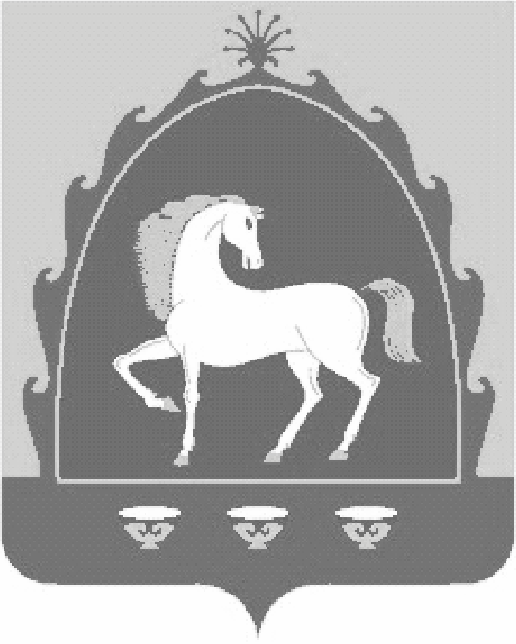 АДМИНИСТРАЦИЯСЕЛЬСКОГО   ПОСЕЛЕНИЯ МЕРЯСОВСКИЙ   СЕЛЬСОВЕТ МУНИЦИПАЛЬНОГО   РАЙОНА БАЙМАКСКИЙ  РАЙОН РЕСПУБЛИКИ БАШКОРТОСТАН453656, Баймакский район, село Мерясово, ул.А. Игебаева, 1Тел.  8 (34751) 4-28-44:АРАР«20» сентябрь 2016 й.№ 63ПОСТАНОВЛЕНИЕ«20» сентября 2016 г.№Организация и должность Ф. И.О.ПодписьДата1Председатель комитета -начальник отдела КУС М3 ИОРБ по Баймакскому району игороду БаймакуРахимгулов Р.В.2Ведущий специалист-экспертКомитета по управлениюсобственностью М3 ИО РБ поБаймакскому району и городуБаймаку Яналина Д.Ш.3Главный специалист-экспертКомитета по управлениюсобственностью М3 ИО РБ поБаймакскому району и городуБаймакуМаркова Е.В.